CIVILIZACION GRIEGA Geografía y economíaLa civilización griega empezó en tres territorios:
La Grecia europea, el sur de la península de los Balcanes, donde está Atenas (en la región Ática) y Esparta (en la península del Peloponeso). La Grecia Asiática en Asia Menor (en la península de Anatolia) donde está Troya, Mileto y Éfeso. La Grecia insular, las islas como Creta, Rodas, Delfos, etc. Desde estos territorios su cultura se fue extendiendo por la costa mediterránea y por Asia.Los griegos vivían en islas o en pequeños valles rodeados de montañas y orientados hacia el mar Egeo y el mar Jónico. El mar y las montañas hicieron de barreras naturales. Este contexto geográfico favoreció que las ciudades griegas se mantuvieran independientes. Las ciudades-estado griegas se llaman polis, eran independientes y cada una tenía sus leyes diferentes. Las principales fueron Atenas, Esparta, Corinto, Mileto, Efeso, Tebas, Olimpia, etc. Pese a su independencia política, todas tenían una misma lengua, una misma cultura (creencias), por eso se sentían miembros de una misma civilización a la que llamaban Hélade, al resto les llamaban bárbaros.
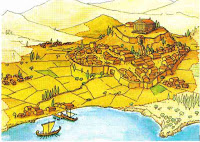 Cada polis tenia 3 partes:
La acrópolis, zona alta amurallada donde se situaban los templos principales), La zona baja con las viviendas en torno a una ágora o plaza principalLas tierras próximas con cultivos. La economía se basaba en una agricultura que era poco productiva (daba poca producción), por lo que también tuvo mucha importancia la ganadería y al comercio, sobre todo de tipo marítimo. La importancia del comercio marítimo, les llevó a convertirse en grandes navegantes y constructores de barcos. Según el número de filas de remos, los barcos podrían ser monorremes, birremes o trirremes.
Actividades de comprensión de texto:¿Por qué en Grecia fue más importante el comercio marítimo que el terrestre?Describe las zonas de las polis griegas y su funciónLos griegos se dedicaban económicamente a:Cuáles eran las partes en las que se dividía las polis griegaLos griegos tenían independencia política, pero existían aspectos que los unían como: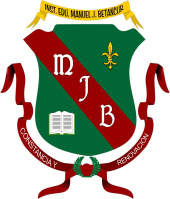 INSTITUCIÓN EDUCATIVA MANUELJ. BETANCURTALLER DE SOCIALES CLEI  3ANOMBRE COMPLETO DEL ESTUDIANTEFecha de  entrega :5/05/2020                                  Fecha de sustentación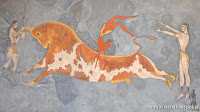 Imagen propia de Terra Mítica, fuente:profesorfrancisco.es